Správa z georadarového prieskumu v Kostole Svätého Martina biskupav Kapušanoch pri Prešove.Dňa 1. júna 2021 bol vykonaný plošný georadarový prieskum v exteriéri KostolaSvätého Martina biskupa v Kapušanoch pri Prešove. Pred prieskumom prebehlav máji 2021 komisionálna obhliadka a testovací georadarový prieskum dostupnéhointeriéru kostola ako aj jeho najbližšieho okolia. Zo získaných poznatkov a indícií smevyhodnotili, že anomálne prejavy sa vyskytujú výlučne v severnom a SZ exteriéri.V jedinej dostupnej uličke medzi lavicami v hlavnej lodi kostola sme žiadne prejavyzákladových murív neidentifikovali.Cieľom plošného georadarového merania bolo overenie informácií o existenciistaršej sakrálnej stavby s klasickou V-Z orientáciou, ktorá zanikla pred výstavboudnešného klasicistického kostola (1796 – 1799) a pri jej výstavbe sa údajne malipoužiť zvyšky staršej stavby.Meranie sa realizovalo podľa požiadavky KPÚ v Prešove a na základe objednávky2/2021 rímskokatolíckej farnosti sv. Martina v Kapušanoch pri Prešove.2Metodika prieskumu.Na meranie bol použitý georadar Ground Explorer so 450MHz anténou, ktorámala na lokalite maximálny dosah 2 metre. Pre plošné meranie sme zvolili metodikumerania v paralelných líniách gpr profilov s odstupom 0,5m v presne vymedzenejploche v tvare U ( 36 x 26 m). Limitácia šírky meranej plochy ( 26 m) bola danánepriechodnými úsekmi s okrasnými kríkmi a stromami na SV, SZ aj JZ stranekostola. Plocha tvaru U bola určená hlavnou prekážkou súvislého merania, tedasamotnou stavbou Kostola sv. Martina.Geometriu plochy a línie merania sme orientovali paralelne so SV vonkajšoustenou hlavnej lode. Rohové body plochy (vzťažné body) sme označili na zemitrasovacími kolíkmi a značkovacím sprejom. Sú to bod MB1, MB2 a MB3, ktoré súzároveň vyznačené v každej interpretovanej časovej gpr snímke. Štvrtý rohový bodsme nevedeli zafixovať kvôli obrubníku osadenom v betóne.Vyhodnotenie georadarového prieskumu.Z výsledkov plošného georadarového merania sme spracovali sériu surovýchčasových snímok ( časová snímka je plošný X-Y pohľad do skúmanej plochy v určitejhĺbke). Pre interpretáciu a následný popis sme vybrali štyri časové snímky, ktorénajviac vystihujú skúmané podložie a zachycujú najdôležitejšie anomálne objekty.Pred opisom skúmaného podložia je dôležité povedať, že väčšina plochy prešlaniekoľkonásobnými stavebnými výkopmi ( zrejme rekonštrukcie sietí ) a do hĺbky cca50 cm je silne porušená (heterogénna)! Až od hĺbky 60 – 65 cm vieme analyzovaťprvé relevantné informácie. Interpretovaná časová snímka z hĺbky 60 cm je naobrázku 1. V snímku sme vyznačili najviac viditeľné výkopové ryhy a okrajdrenážneho systému po obvode kostola. V tejto hĺbke sa začínajú nejasne črtaťvrcholy základov staršej stavby (SZ časť) aj keď značne prekryté sutinami.1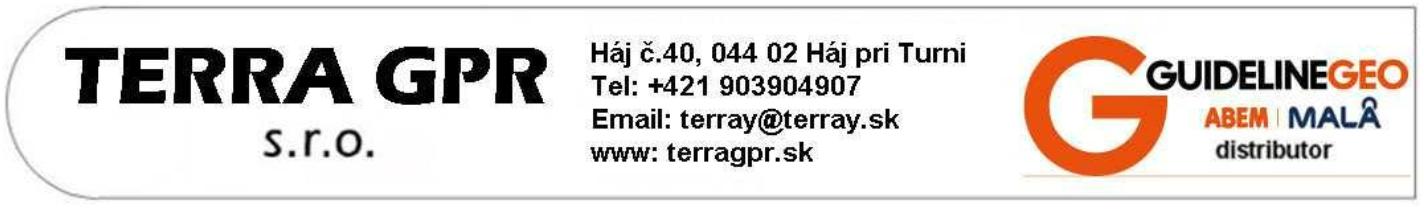 Obrázok 1: Interpretovaná časová snímka z hĺbky 60 cm - výkopy.Na ďalšej časovej snímke ( obrázok 2 ) sa pozeráme do hĺbky cca 80 cm. Modroučiarou sú interpretované inžinierske siete, ktorých priebeh kopíruje výkopové ryhy.2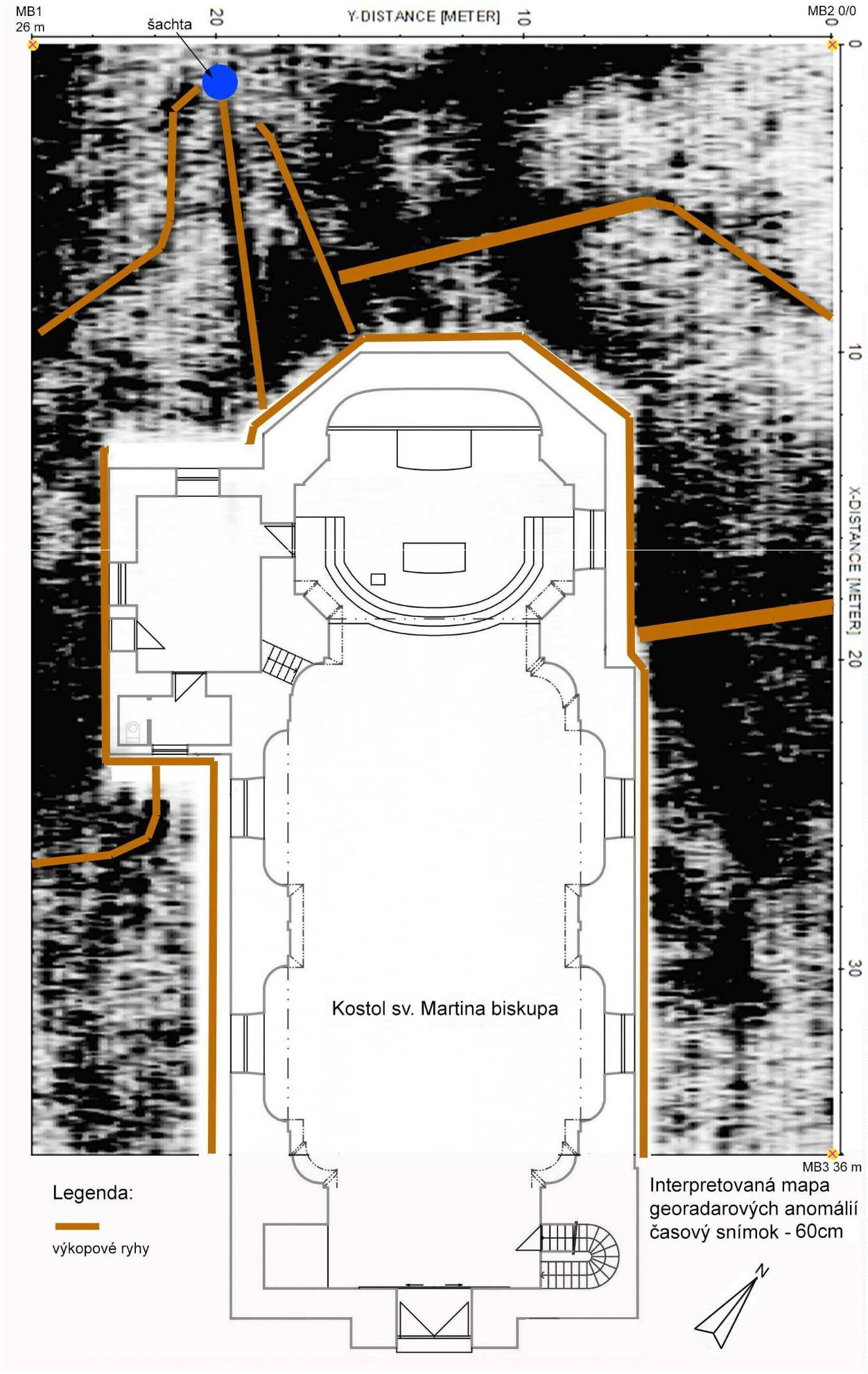 Obrázok 2: Interpretovaná časová snímka z hĺbky 80 cm – inžinierske siete.Až keď sa dostaneme pod hĺbku výkopov a sietí, teda do homogénneho prostredia( cca 100 cm, obrázok 3 ), v podloží sa začne zreteľne prejavovať murivo staršejsakrálnej stavby.3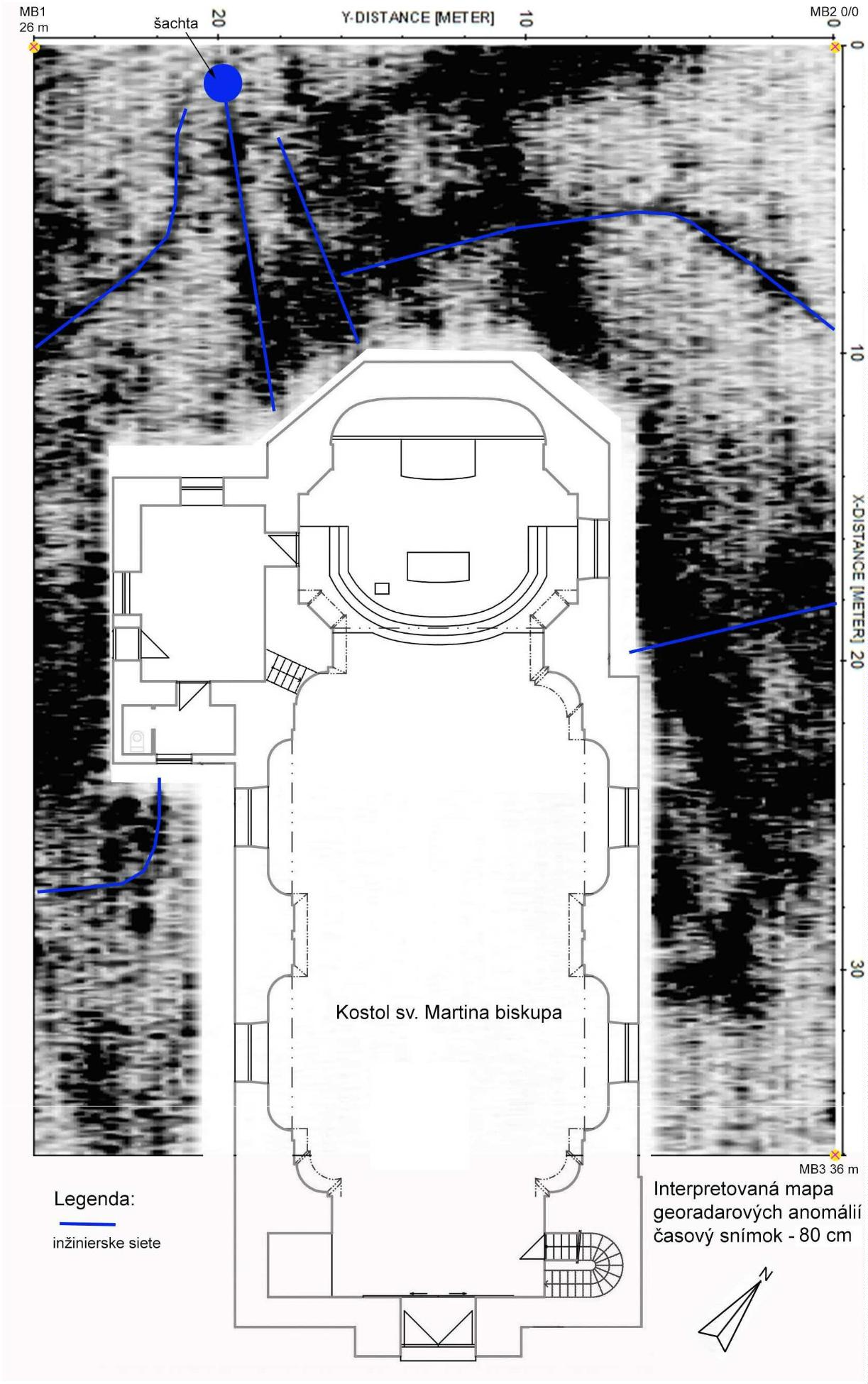 Obrázok 3: Interpretovaná časová snímka z hĺbky 100 cm.4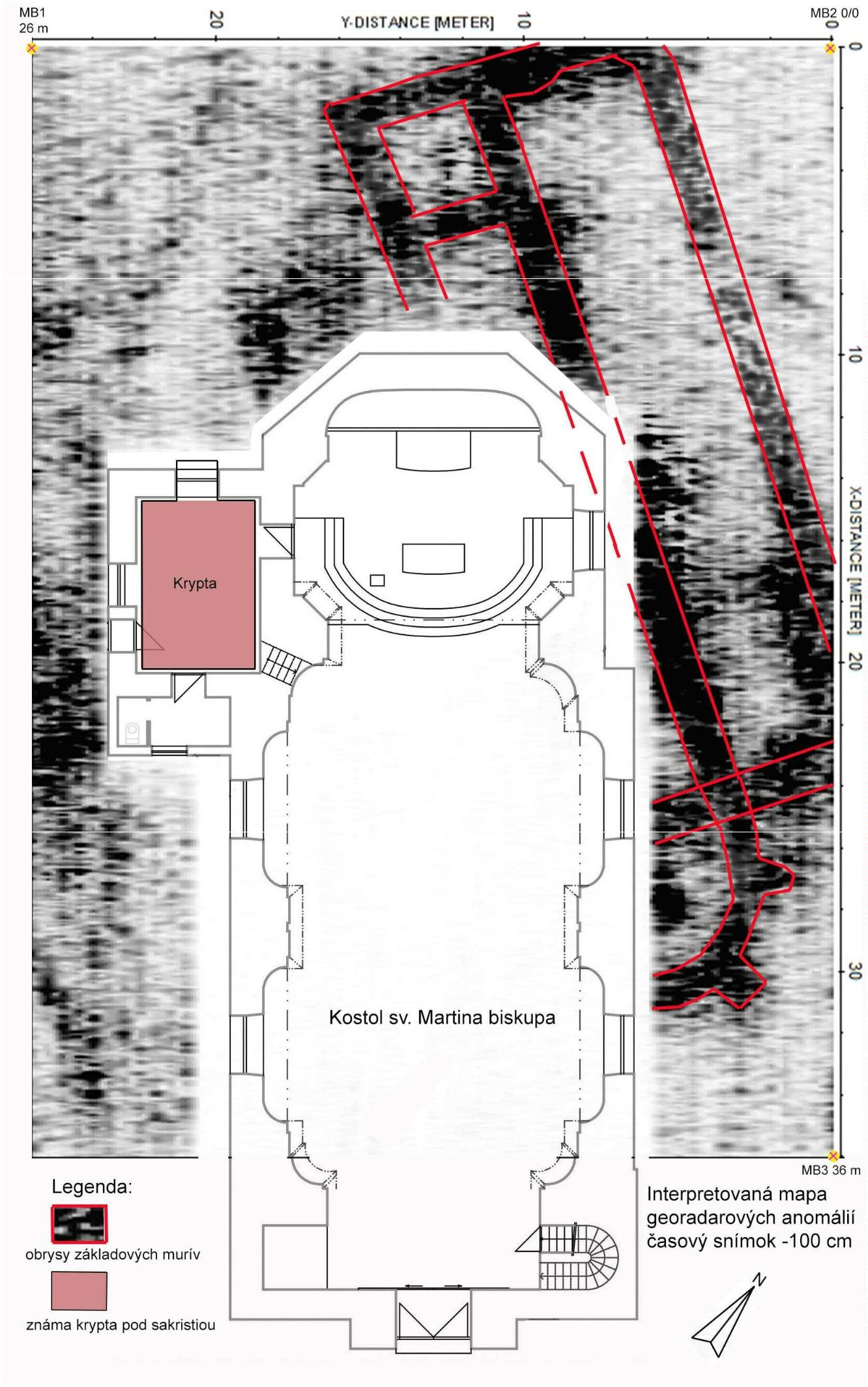 Opis interpretovanej časovej snímky z hĺbky 100 cm:1. Pomyselná os objektu nie je striktne orientovaná V – Z smerom ale s cca 20°odklonom k severu. U starších sakrálnych stavieb je podobný odklon V - Z osicelkom bežný. Pre zjednodušenie budeme popisovať časť staršieho objektuza svätyňou ako západná časť a opačnú stranu ako východná časť objektu.2. Objekt je zrejme dvojloďový, južná strana základov prechádza pod interiéromkostola ( pod svätyňou a pod neprístupnou časťou hlavnej lode, kde sú radylavíc ). Na západnej strane objektu ( za dnešnou svätyňou ) sa objavuještvorcový pôdorys, čo môže byť nejaká časť oddeleného vstupu do kostolaalebo základy pre vežu. Východné ukončenie objektu má tvar poloblúkaa tvarom pripomína klasickú svätyňu. Vidíme tu aj dve vystupujúce prvky,ktoré by mohli byť operáky.3. Základové murivá sú nerovnomerne hrubé 80 až 90 cm. Vrcholy murívodhadujeme v hĺbke 55 až 60 cm, spodok murív zaniká nerovnomerne v hĺbkecca 140 až 150 cm. Na časovej snímke z hĺbky 130 cm ( na obrázku 4 ) jeešte dobre rozpoznať niektoré hlbšie časti základov, na niektorých miestachich už nevidíme.45. Základové murivo severnej steny objektu je tenšie ( 70 cm? ) a málo výrazné.Sčasti to môže byť spôsobené je viacnásobným porušením ( pretnutím ) privýkopoch pre inžinierske siete.. Napojenie pomyselného pokračovania oblúku východnej svätyne starej stavbyna viditeľné murivá na západe je trochu nelogické. Dôvodom je veľkástavebná jama pri okape na spojnici sakristie a svätyne a dažďovej kanalizácii,ktorú je dobre vidieť na obrázkoch 1, 2 aj 3. Túto výkopovú oblasť neviemez georadarových snímok dobre čítať a ani analyzovať. Preto sme tútokonkrétnu oblasť vynechali z interpretácie. Reálnu situáciu v tejto konkrétnejčasti zrejme dokáže odhaliť len archeologický výskum.6. Počas merania v interiéri kostola sme zamerali pomerne veľkú kryptu podpodlahou sakristie. Podlaha sakristie je vystužená železobetónovou sieťou,preto nevieme povedať detailnejší popis tejto krypty. Nakoniec sme sadozvedeli, že je to známa krypta s vchodom zvonku od SZ a nebudeme jupreto v tejto správe ďalej analyzovať.5Obrázok 4: Interpretovaná časová snímka z hĺbky 130 cm.6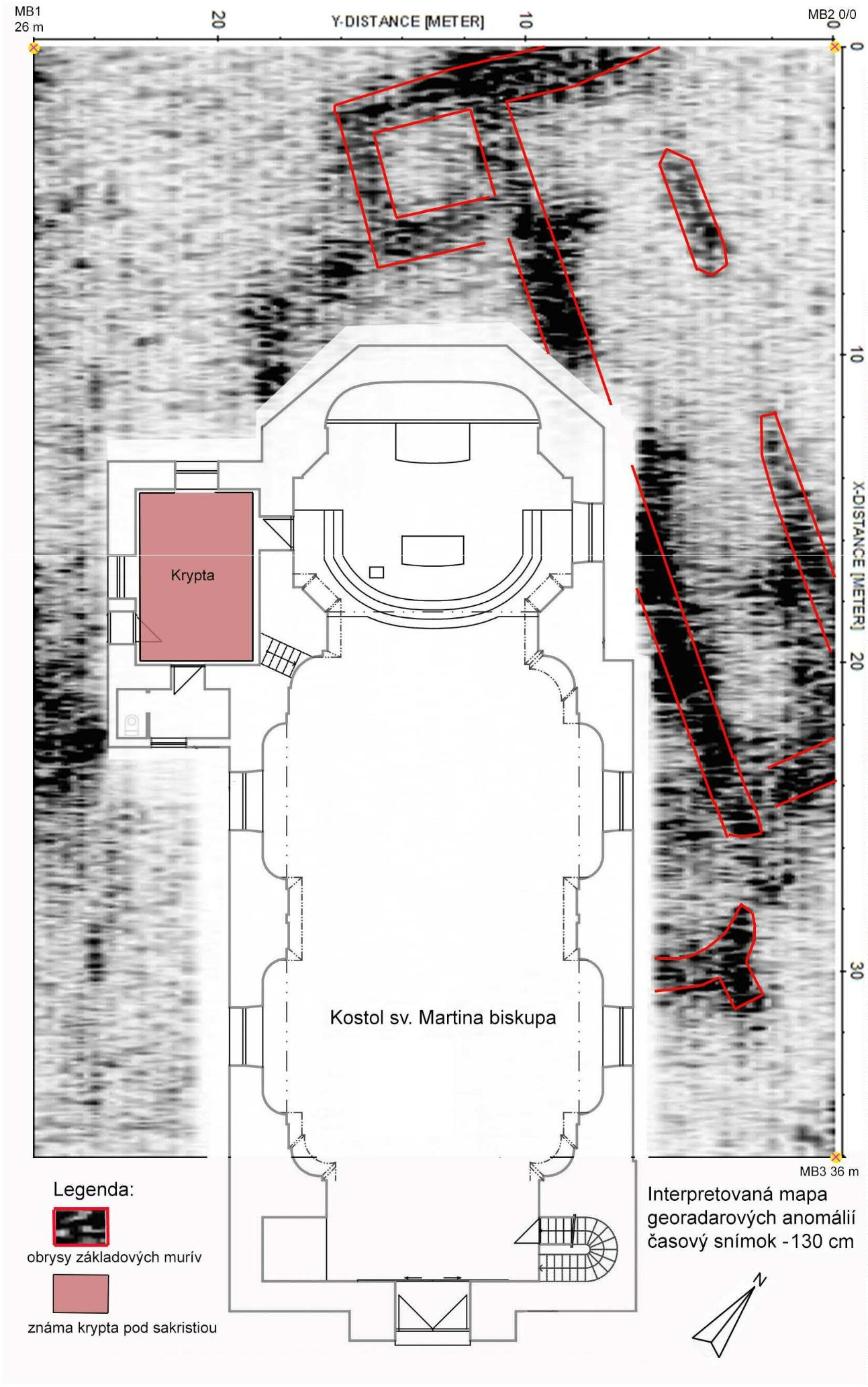 ZáverNaše plošné gpr meranie v exteriéri Kostola Svätého Martina v Kapušanoch priPrešove dokázalo existenciu staršej sakrálnej stavby, ktorá zanikla pri výstavbednešného kostola. Žiaľ pre množstvo novodobých stavebných zásahov a výkopov pocelej skúmanej ploche sa mohlo stať, že sme niektoré prvky interpretovali nesprávne.Meranie sa uskutočnilo vďaka podpore pána farára Doc. PaeDr. Jozefa Marčina,PhD z katolíckej farnosti sv. Martina v Kapušanoch a iniciatíve pána Ing. ĽubošaFornadeľa, za čo im patrí veľká vďaka.Správu zostavil 12.06.2021 Ing.Miroslav TerrayTERRA GPR, s.r.o., Košice Tel: 0903 904907, Email: terray@terray.sk7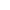 